FINANCE COMMITTEE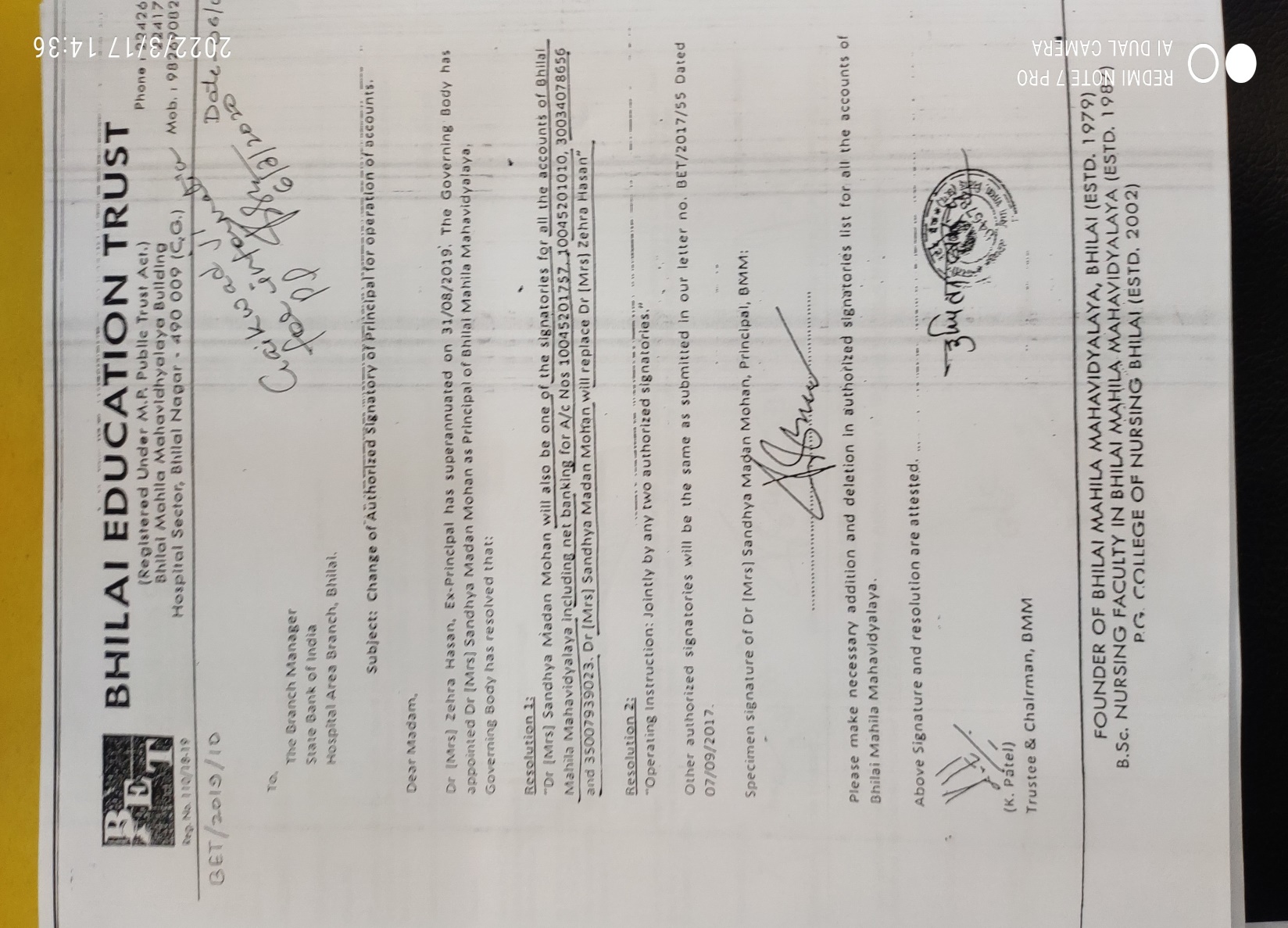 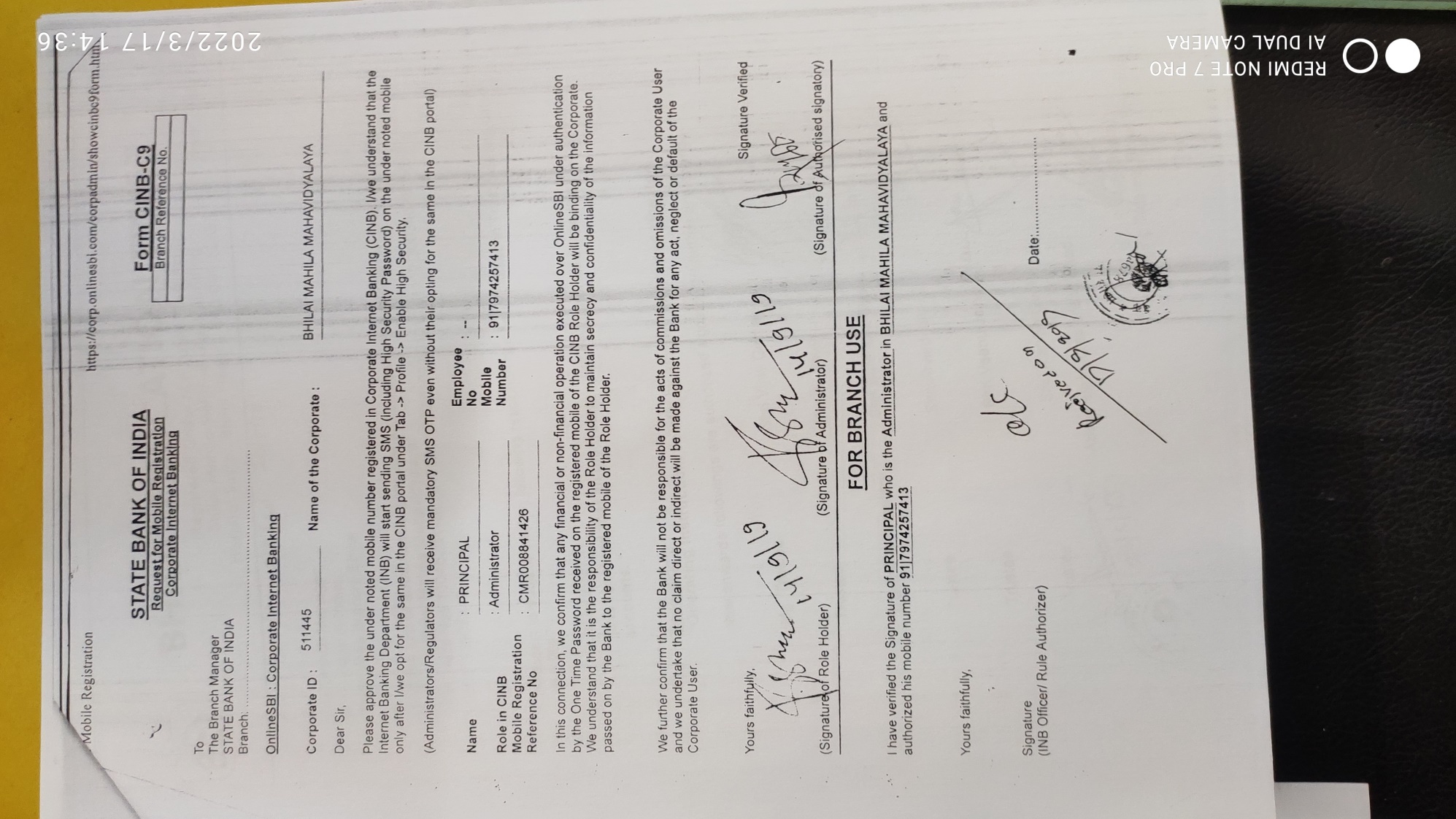 